Prilog 1: Obrazac prijaveOBRAZAC PRIJAVE PROJEKTA/AKTIVNOSTI ZA DODJELU KAPITALNE DONACIJE IZ PROGRAMAUPRAVNOG ODJELA ZA TURIZAM, PODUZETNIŠTVO I RURALNI RAZVOJZA 2014. GODINU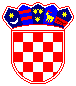 REPUBLIKA HRVATSKA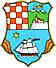 PRIMORSKO-GORANSKO ŽUPANIJAUpravni odjel zaturizam, poduzetništvo i ruralni razvojA) OSNOVNI PODACI O PRIJAVITELJU/KORISNIKUA) OSNOVNI PODACI O PRIJAVITELJU/KORISNIKUA) OSNOVNI PODACI O PRIJAVITELJU/KORISNIKUNaziv prijavitelja(upisati puni naziv)Sjedište i adresa(upisati mjesto, ulicu i k. b.)Osoba ovlaštena za zastupanje(upisati ime i prezime i funkciju)OIBTelefonTelefaksAdresa E-pošteInternetska stranicaPoslovna banka i broj žiro računaCilj osnivanja /djelovanja prijavitelja/korisnikaPodručje djelovanja(kao teritorij)Ostvaren prihod i rashod u prethodnoj godini(prema podacima iz financijskog izvješća)Opis radnog prostora prijavitelja/korisnikapovršinaOpis radnog prostora prijavitelja/korisnikavlastiti prostorOpis radnog prostora prijavitelja/korisnikazakupOpis radnog prostora prijavitelja/korisnikadrugoB) OSNOVNI PODACI O PROJEKTU/AKTIVNOSTIB) OSNOVNI PODACI O PROJEKTU/AKTIVNOSTIB) OSNOVNI PODACI O PROJEKTU/AKTIVNOSTINaziv proračunskog programa:(zaokružiti jedan od ponuđenih izbora)Promicanje gospodarskog razvoja;Razvoj malog i srednjeg poduzetništva;Razvoj poljoprivrede;Razvoj šumarstva i drvne industrije;Unapređenje i razvoj lovstva;Unapređenje turizma;Promicanje gospodarskog razvoja;Razvoj malog i srednjeg poduzetništva;Razvoj poljoprivrede;Razvoj šumarstva i drvne industrije;Unapređenje i razvoj lovstva;Unapređenje turizma;Naziv projekta/aktivnostiVremensko razdoblje provedbe(upisati planirani početak i završetak)Mjesto provedbeCiljevi provedbeCiljana skupinaOpisni sažetak projekta/ aktivnosti (opisati s najviše 100 riječi)Prijava na odgovarajuće fondove Ministarstva RH i/ili EU, odnosno odobreno je sufinanciranje novčanim sredstvima iz fondova Ministarstva RH i/ili EUNačin informiranja javnosti o provedbi i rezultatima projekta/aktivnostiPodaci o voditelju projekta/aktivnostiIme i prezime:Podaci o voditelju projekta/aktivnostiDatum rođenja:Podaci o voditelju projekta/aktivnostiStručna sprema:Podaci o voditelju projekta/aktivnostiRadno mjesto:Podaci o voditelju projekta/aktivnostiTelefon:Podaci o voditelju projekta/aktivnostiTelefaks:Podaci o voditelju projekta/aktivnostiE-mail adresa:Podaci o voditelju projekta/aktivnostiDrugo:C) OSNOVNI PODACI O FINANCIJSKOM PLANU PROJEKTA/AKTIVNOSTIC) OSNOVNI PODACI O FINANCIJSKOM PLANU PROJEKTA/AKTIVNOSTIC) OSNOVNI PODACI O FINANCIJSKOM PLANU PROJEKTA/AKTIVNOSTIPlanirani prihodi po izvorima i iznosima financiranja (uključujući očekivano učešće Županije)IzvorIznos (kn)Planirani prihodi po izvorima i iznosima financiranja (uključujući očekivano učešće Županije)vlastita sredstavaPlanirani prihodi po izvorima i iznosima financiranja (uključujući očekivano učešće Županije)općina/gradPlanirani prihodi po izvorima i iznosima financiranja (uključujući očekivano učešće Županije)županijaPlanirani prihodi po izvorima i iznosima financiranja (uključujući očekivano učešće Županije)državni proračunPlanirani prihodi po izvorima i iznosima financiranja (uključujući očekivano učešće Županije)fondovi EUPlanirani prihodi po izvorima i iznosima financiranja (uključujući očekivano učešće Županije)ostali izvoriPlanirani prihodi po izvorima i iznosima financiranja (uključujući očekivano učešće Županije)Ukupno:Prikaz pojedinih namjenskih rashodasa specificiranim iznosima troškovaNamjenaIznos (kn)Prikaz pojedinih namjenskih rashodasa specificiranim iznosima troškovaza zaposlenePrikaz pojedinih namjenskih rashodasa specificiranim iznosima troškovaza materijal i energijuPrikaz pojedinih namjenskih rashodasa specificiranim iznosima troškovaza razne uslugePrikaz pojedinih namjenskih rashodasa specificiranim iznosima troškovaza naknade osobamaPrikaz pojedinih namjenskih rashodasa specificiranim iznosima troškovaza nabavu opremePrikaz pojedinih namjenskih rashodasa specificiranim iznosima troškovaza ostalo nespomenutoPrikaz pojedinih namjenskih rashodasa specificiranim iznosima troškovaPrikaz pojedinih namjenskih rashodasa specificiranim iznosima troškovaPrikaz pojedinih namjenskih rashodasa specificiranim iznosima troškovaUkupno:D) OSNOVNI PODACI O DO SADA REALIZIRANIM PROJEKTIMA/AKTIVNOSTIMAD) OSNOVNI PODACI O DO SADA REALIZIRANIM PROJEKTIMA/AKTIVNOSTIMAD) OSNOVNI PODACI O DO SADA REALIZIRANIM PROJEKTIMA/AKTIVNOSTIMAD) OSNOVNI PODACI O DO SADA REALIZIRANIM PROJEKTIMA/AKTIVNOSTIMAD) OSNOVNI PODACI O DO SADA REALIZIRANIM PROJEKTIMA/AKTIVNOSTIMAD) OSNOVNI PODACI O DO SADA REALIZIRANIM PROJEKTIMA/AKTIVNOSTIMANazivi projekta/aktivnosti(upisati do najviše pet (5) projekta/aktivnosti)1)1)1)1)1)Nazivi projekta/aktivnosti(upisati do najviše pet (5) projekta/aktivnosti)2)2)2)2)2)Nazivi projekta/aktivnosti(upisati do najviše pet (5) projekta/aktivnosti)3)3)3)3)3)Nazivi projekta/aktivnosti(upisati do najviše pet (5) projekta/aktivnosti)4)4)4)4)4)Nazivi projekta/aktivnosti(upisati do najviše pet (5) projekta/aktivnosti)5)5)5)5)5)Razdoblje provedbe projekta/aktivnosti(upisati datum početka i završetka)1) od - do2) od - do3) od - do4) od - do5) od - doRazdoblje provedbe projekta/aktivnosti(upisati datum početka i završetka)Mjesto provedbe projekta/aktivnosti1)2)3)4)5)Mjesto provedbe projekta/aktivnostiDrugoDatum prijave:2014. godinePODNOSITELJ PRIJAVEPODNOSITELJ PRIJAVEOvlaštena osobaOvlaštena osobaM.P.(potpis punim imenom i prezimenom)(potpis punim imenom i prezimenom)Prilozi uz prijavu: (zaokružiti jedan od ponuđenih izbora)Prilozi uz prijavu: (zaokružiti jedan od ponuđenih izbora)Prilozi uz prijavu: (zaokružiti jedan od ponuđenih izbora)Prilozi uz prijavu: (zaokružiti jedan od ponuđenih izbora)Preslika izvoda o registraciji prijavitelja, odnosno korisnika iz važećeg registra/upisnika, ne starija od šest (6) mjeseci od dana objave javnog pozivaPreslika izvoda o registraciji prijavitelja, odnosno korisnika iz važećeg registra/upisnika, ne starija od šest (6) mjeseci od dana objave javnog pozivaPreslika izvoda o registraciji prijavitelja, odnosno korisnika iz važećeg registra/upisnika, ne starija od šest (6) mjeseci od dana objave javnog pozivaDA – NEPotvrda mjesno nadležne Porezne uprave o nepostojanju duga prijavitelja prema državi, ne starija od 30 dana od dana objave javnog pozivaPotvrda mjesno nadležne Porezne uprave o nepostojanju duga prijavitelja prema državi, ne starija od 30 dana od dana objave javnog pozivaPotvrda mjesno nadležne Porezne uprave o nepostojanju duga prijavitelja prema državi, ne starija od 30 dana od dana objave javnog pozivaDA – NEIzjava o podmirenim obvezama plaćanja lovozakupnine i naknade za koncesiju prava lova prema RH i ŽupanijiIzjava o podmirenim obvezama plaćanja lovozakupnine i naknade za koncesiju prava lova prema RH i ŽupanijiIzjava o podmirenim obvezama plaćanja lovozakupnine i naknade za koncesiju prava lova prema RH i ŽupanijiDA – NEPopis i opis do sada realiziranih projekta/aktivnostiPopis i opis do sada realiziranih projekta/aktivnostiPopis i opis do sada realiziranih projekta/aktivnostiDA – NEIzvodi iz novinskih članakaIzvodi iz novinskih članakaIzvodi iz novinskih članakaDA – NEIzvodi iz publikacijaIzvodi iz publikacijaIzvodi iz publikacijaDA – NEFotografijeFotografijeFotografijeDA – NEDruga nespomenuta dokumentacijaDruga nespomenuta dokumentacijaDruga nespomenuta dokumentacijaDA – NE